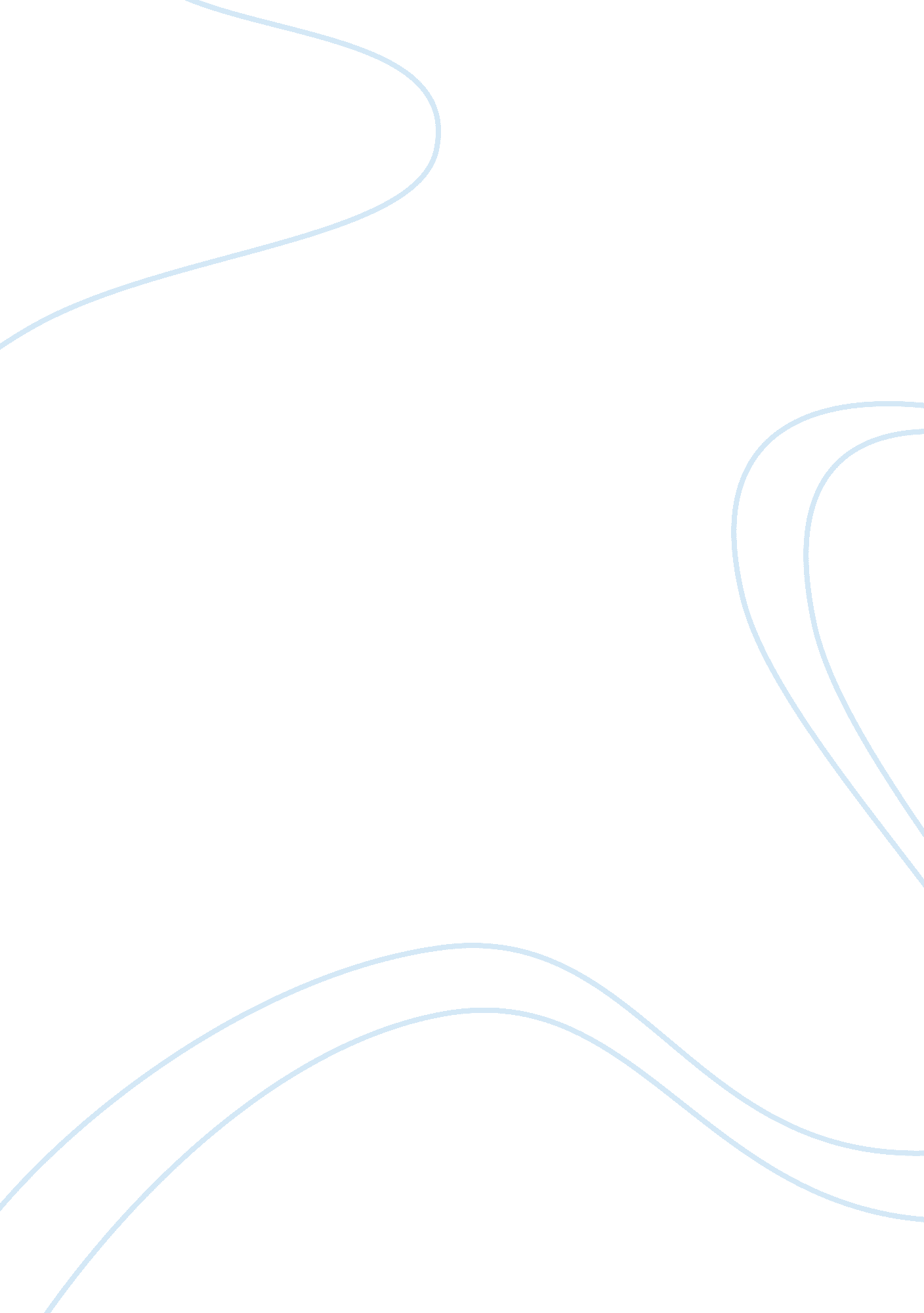 Employee cell phone survey essayBusiness, Employee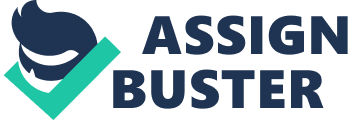 REPORT The format used in the first page is incorrect, as it is not in line with the APA guidelines that require a running head with the heading of your piece of work in capital letters, aligned to the left on top of the page. The text at the centre of page 1 is also supposed to have the heading of your work followed by a provision for the name of the person who has done the work. The third provision is for the professor to whom the work is to be handed-to then the institution of the document owner and finally the date, which the piece of work is supposed to be handed to. The name of the University is irregular on the bottom of the first page because it already has its provision above on the institution slot. 
The pie chart representing the survey results should have its title underlined and the findings represented in percentage terms because the color partitions do not quantify the findings, which are very crucial when collecting data. The key is to be adequately labeled and located slightly below the pie chart on the bottom right part of the frame. 
In the third page, the heading has the same problem as outlined earlier and the first sentence should read Nexus one with its Android operating system is a great phone but has a short battery life and a poor service provider. Most sentences used in the document are grammatically wrong and the writer should consider using the correct tenses and correct sentence structure and construction. 
Most of the findings that are unsupported with references or quotes as research principles would demand. You have represented apple iphones in the pie chart and that was the end of it, you did not expound on the iphones penetration as well as other phones in the market. You are also supposed to categorize the employees you used to collect your survey data including their class, priorities, demographic status among others. You should also outline the features the employees found vital and the brands they considered best for the features they preferred. Please consider delving more in the survey title and giving information relevant to the title. 